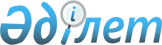 О внесении изменений в решение маслихата от 22 декабря 2015 года № 372 "О районном бюджете Федоровского района на 2016 - 2018 годы"Решение маслихата Федоровского района Костанайской области от 20 октября 2016 года № 64. Зарегистрировано Департаментом юстиции Костанайской области 1 ноября 2016 года № 6681
      В соответствии со статьей 109 Бюджетного кодекса Республики Казахстан от 4 декабря 2008 года, подпунктом 1) пункта 1 статьи 6 Закона Республики Казахстан "О местном государственном управлении и самоуправлении в Республике Казахстан" от 23 января 2001 года, Федоровский районный маслихат РЕШИЛ:

      1. Внести в решение маслихата от 22 декабря 2015 года № 372 "О районном бюджете Федоровского района на 2016 - 2018 годы" (зарегистрировано в Реестре государственной регистрации нормативных правовых актов за № 6104, опубликовано 28 января 2016 года в газете "Федоровские новости") следующие изменения:

      пункт 1 указанного решения изложить в новой редакции:

      "1. Утвердить районный бюджет Федоровского района на 2016 - 2018 годы согласно приложениям 1, 2 и 3 соответственно, в том числе на 2016 год в следующих объемах:

      1) доходы – 2973259,3 тысяч тенге, в том числе по:

      налоговым поступлениям – 634285,9 тысяч тенге;

      неналоговым поступлениям – 13666,7 тысяч тенге;

      поступления от продажи основного капитала – 2100,0 тысяч тенге;

      поступления трансфертов – 2323206,7 тысяч тенге;

      2) затраты –3211565,0 тысяч тенге;

      3) чистое бюджетное кредитование – 6259,5 тысяч тенге, в том числе:

      бюджетные кредиты – 25033,5 тысячи тенге;

      погашение бюджетных кредитов – 18774,0 тысячи тенге;

      4) сальдо по операциям с финансовыми активами – 0,0 тысяч тенге, в том числе:

      приобретение финансовых активов – 0,0 тысяч тенге;

      5) дефицит (профицит) бюджета - -244565,2 тысяч тенге;

      6) финансирование дефицита (использование профицита) бюджета - 244565,2 тысяч тенге.";

      приложение 1 к указанному решению изложить в новой редакции согласно приложению к настоящему решению.

      2. Настоящее решение вводится в действие с 1 января 2016 года.
      СОГЛАСОВАНО
      Руководитель государственного

      учреждения "Отдел экономики

      и финансов Федоровского района"

      ____________________ В. Гринак

 Районный бюджет Федоровского района на 2016 год
					© 2012. РГП на ПХВ «Институт законодательства и правовой информации Республики Казахстан» Министерства юстиции Республики Казахстан
				
      Председатель сессии

Н. Пужанский

      Исполняющий обязанности
секретаря районного маслихата

Т. Пфунт
Приложение
к решению маслихата
от 20 октября 2016 года № 64Приложение 1
к решению маслихата
от 22 декабря 2015 года № 372
Категория
Категория
Категория
Категория
Категория
Сумма, тысяч тенге
Класс
Класс
Класс
Класс
Сумма, тысяч тенге
Подкласс
Подкласс
Подкласс
Сумма, тысяч тенге
Специфика
Специфика
Сумма, тысяч тенге
Наименование
Сумма, тысяч тенге
I
Доходы
2973259,3
1
00
0
00
Налоговые поступления
634285,9
1
01
0
00
Подоходный налог
281983,0
1
01
2
00
Индивидуальный подоходный налог
281983,0
1
03
0
00
Социальный налог
109072,9
1
03
1
00
Социальный налог
109072,9
1
04
0
00
Hалоги на собственность
164262,0
1
04
1
00
Hалоги на имущество
83770,0
1
04
3
00
Земельный налог
10882,0
1
04
4
00
Hалог на транспортные средства
48790,0
1
04
5
00
Единый земельный налог
20820,0
1
05
0
00
Внутренние налоги на товары, работы и услуги
76268,0
1
05
2
00
Акцизы
3000,0
1
05
3
00
Поступления за использование природных и других ресурсов
56718,0
1
05
4
00
Сборы за ведение предпринимательской и профессиональной деятельности
16550,0
1
08
0
00
Обязательные платежи, взимаемые за совершение юридически значимых действий и (или) выдачу документов уполномоченными на то государственными органами или должностными лицами
2700,0
1
08
1
00
Государственная пошлина
2700,0
2
00
0
00
Неналоговые поступления
13666,7
2
01
0
00
Доходы от государственной собственности
276,7
2
01
5
00
Доходы от аренды имущества, находящегося в государственной собственности
255,0
2
01
7
00
Вознаграждения по кредитам, выданным из государственного бюджета
21,7
2
06
0
00
Прочие неналоговые поступления
13390,0
2
06
1
00
Прочие неналоговые поступления
13390,0
3
00
0
00
Поступления от продажи основного капитала
2100,0
3
03
0
00
Продажа земли и нематериальных активов
2100,0
3
03
1
00
Продажа земли 
2100,0
4
00
0
00
Поступления трансфертов
2323206,7
4
02
0
00
Трансферты из вышестоящих органов государственного управления
2323206,7
4
02
2
00
Трансферты из областного бюджета
2323206,7
Функциональная группа
Функциональная группа
Функциональная группа
Функциональная группа
Функциональная группа
Сумма, тысяч тенге
Функциональная подгруппа
Функциональная подгруппа
Функциональная подгруппа
Функциональная подгруппа
Сумма, тысяч тенге
Администратор бюджетных программ
Администратор бюджетных программ
Администратор бюджетных программ
Сумма, тысяч тенге
Бюджетная программа
Бюджетная программа
Сумма, тысяч тенге
II
Затраты
3211565,0
01
Государственные услуги общего характера
310814,1
1
Представительные, исполнительные и другие органы, выполняющие общие функции государственного управления
256832,3
112
Аппарат маслихата района (города областного значения)
16012,1
001
Услуги по обеспечению деятельности маслихата района (города областного значения)
16012,1
122
Аппарат акима района (города областного значения)
81367,8
001
Услуги по обеспечению деятельности акима района (города областного значения)
80886,5
003
Капитальные расходы государственного органа
481,3
123
Аппарат акима района в городе, города районного значения, поселка, села, сельского округа
159452,4
001
Услуги по обеспечению деятельности акима района в городе, города районного значения, поселка, села, сельского округа
158356,4
022
Капитальные расходы государственного органа
1096,0
2
Финансовая деятельность
2231,6
459
Отдел экономики и финансов района (города областного значения)
2231,6
003
Проведение оценки имущества в целях налогообложения
1931,7
010
Приватизация, управление коммунальным имуществом, постприватизационная деятельность и регулирование споров, связанных с этим
299,9
9
Прочие государственные услуги общего характера
51750,2
454
Отдел предпринимательства и сельского хозяйства района (города областного значения)
16723,2
001
Услуги по реализации государственной политики на местном уровне в области развития предпринимательства и сельского хозяйства 
16383,8
007
Капитальные расходы государственного органа
339,4
458
Отдел жилищно-коммунального хозяйства, пассажирского транспорта и автомобильных дорог района (города областного значения)
10519,6
001
Услуги по реализации государственной политики на местном уровне в области жилищно-коммунального хозяйства, пассажирского транспорта и автомобильных дорог
10519,6
459
Отдел экономики и финансов района (города областного значения)
24507,4
001
Услуги по реализации государственной политики в области формирования и развития экономической политики, государственного планирования, исполнения бюджета и управления коммунальной собственностью района (города областного значения)
24507,4
02
Оборона
3094,0
1
Военные нужды
3094,0
122
Аппарат акима района (города областного значения)
3094,0
005
Мероприятия в рамках исполнения всеобщей воинской обязанности
3094,0
04
Образование
1872967,8
1
Дошкольное воспитание и обучение
283253,8
464
Отдел образования района (города областного значения)
283253,8
009
Обеспечение деятельности организаций дошкольного воспитания и обучения
49634,0
040
Реализация государственного образовательного заказа в дошкольных организациях образования
233619,8
2
Начальное, основное среднее и общее среднее образование
1498225,3
123
Аппарат акима района в городе, города районного значения, поселка, села, сельского округа
18426,2
005
Организация бесплатного подвоза учащихся до школы и обратно в сельской местности
18426,2
464
Отдел образования района (города областного значения)
1428015,1
003
Общеобразовательное обучение
1360892,1
006
Дополнительное образование для детей 
67123,0
465
Отдел физической культуры и спорта района (города областного значения)
51784,0
017
Дополнительное образование для детей и юношества по спорту
51784,0
9
Прочие услуги в области образования 
91488,7
464
Отдел образования района (города областного значения)
91488,7
001
Услуги по реализации государственной политики на местном уровне в области образования
14825,6
005
Приобретение и доставка учебников, учебно-методических комплексов для государственных учреждений образования района (города областного значения)
16759,4
015
Ежемесячные выплаты денежных средств опекунам (попечителям) на содержание ребенка - сироты (детей – сирот), и ребенка (детей), оставшегося без попечения родителей 
12960,0
029
Обследование психического здоровья детей и подростков и оказание психолого-медико-педагогической консультативной помощи населению
13202,0
067
Капитальные расходы подведомственных государственных учреждений и организаций
33741,7
06
Социальная помощь и социальное обеспечение
93531,4
1
Социальное обеспечение
13680,6
451
Отдел занятости и социальных программ района (города областного значения)
11464,1
016
Государственные пособия на детей до 18 лет
11386,1
025
Внедрение обусловленной денежной помощи по проекту Өрлеу
78,0
464
Отдел образования района (города областного значения)
2216,5
030
Содержание ребенка (детей), переданного патронатным воспитателям
2216,5
2
Социальная помощь
56769,8
451
Отдел занятости и социальных программ района (города областного значения)
56769,8
002
Программа занятости
9199,0
006
Оказание жилищной помощи
2691,4
007
Социальная помощь отдельным категориям нуждающихся граждан по решениям местных представительных органов
14189,0
010
Материальное обеспечение детей-инвалидов, воспитывающихся и обучающихся на дому
861,2
014
Оказание социальной помощи нуждающимся гражданам на дому
25695,2
017
Обеспечение нуждающихся инвалидов обязательными гигиеническими средствами и предоставление услуг специалистами жестового языка, индивидуальными помощниками в соответствии с индивидуальной программой реабилитации инвалида
4134,0
9
Прочие услуги в области социальной помощи и социального обеспечения
23081,0
451
Отдел занятости и социальных программ района (города областного значения)
23081,0
001
Услуги по реализации государственной политики на местном уровне в области обеспечения занятости и реализации социальных программ для населения
19553,0
011
Оплата услуг по зачислению, выплате и доставке пособий и других социальных выплат
303,0
050
Реализация Плана мероприятий по обеспечению прав и улучшению качества жизни инвалидов в Республике Казахстан на 2012-2018 годы
3225,0
07
Жилищно-коммунальное хозяйство
189845,1
1
Жилищное хозяйство
29162,0
123
Аппарат акима района в городе, города районного значения, поселка, села, сельского округа
5071,0
027
Ремонт и благоустройство объектов в рамках развития городов и сельских населенных пунктов по Дорожной карте занятости 2020
5071,0
455
Отдел культуры и развития языков района (города областного значения)
11653,0
024
Ремонт объектов в рамках развития городов и сельских населенных пунктов по Дорожной карте занятости 2020
11653,0
458
Отдел жилищно-коммунального хозяйства, пассажирского транспорта и автомобильных дорог района (города областного значения)
300,0
003
Организация сохранения государственного жилищного фонда
300,0
464
Отдел образования района (города областного значения)
12138,0
026
Ремонт объектов в рамках развития городов и сельских населенных пунктов по Дорожной карте занятости 2020
12138,0
2
Коммунальное хозяйство
139762,6
466
Отдел архитектуры, градостроительства и строительства района (города областного значения)
139762,6
007
Развитие благоустройства городов и населенных пунктов
1654,2
058
Развитие системы водоснабжения и водоотведения в сельских населенных пунктах
138108,4
3
Благоустройство населенных пунктов
20920,5
123
Аппарат акима района в городе, города районного значения, поселка, села, сельского округа
20920,5
008
Освещение улиц населенных пунктов
18717,7
010
Содержание мест захоронений и погребение безродных
45,0
011
Благоустройство и озеленение населенных пунктов
2157,8
08
Культура, спорт, туризм и информационное пространство
186099,8
1
Деятельность в области культуры
77873,0
455
Отдел культуры и развития языков района (города областного значения)
77873,0
003
Поддержка культурно-досуговой работы 
77873,0
2
Спорт
20134,3
465
Отдел физической культуры и спорта района (города областного значения)
20134,3
001
Услуги по реализации государственной политики на местном уровне в сфере физической культуры и спорта
7500,0
005
Развитие массового спорта и национальных видов спорта 
8387,3
006
Проведение спортивных соревнований на районном (города областного значения) уровне
1078,1
007
Подготовка и участие членов сборных команд района (города областного значения) по различным видам спорта на областных спортивных соревнованиях
3168,9
3
Информационное пространство
58267,5
455
Отдел культуры и развития языков района (города областного значения)
55467,5
006
Функционирование районных (городских) библиотек
49738,0
007
Развитие государственного языка и других языков народа Казахстана
5729,5
456
Отдел внутренней политики района (города областного значения)
2800,0
002
Услуги по проведению государственной информационной политики 
2800,0
9
Прочие услуги по организации культуры, спорта, туризма и информационного пространства
29825,0
455
Отдел культуры и развития языков района (города областного значения)
12362,5
001
Услуги по реализации государственной политики на местном уровне в области развития языков и культуры
10609,0
032
Капитальные расходы подведомственных государственных учреждений и организаций
1753,5
456
Отдел внутренней политики района (города областного значения)
17462,5
001
Услуги по реализации государственной политики на местном уровне в области информации, укрепления государственности и формирования социального оптимизма граждан
9388,3
003
Реализация мероприятий в сфере молодежной политики 
8074,2
10
Сельское, водное, лесное, рыбное хозяйство, особо охраняемые природные территории, охрана окружающей среды и животного мира, земельные отношения
63087,2
1
Сельское хозяйство
21406,2
459
Отдел экономики и финансов района (города областного значения)
12162,3
099
Реализация мер по оказанию социальной поддержки специалистов
12162,3
473
Отдел ветеринарии района (города областного значения)
9243,9
001
Услуги по реализации государственной политики на местном уровне в сфере ветеринарии
7555,9
006
Организация санитарного убоя больных животных
422,5
007
Организация отлова и уничтожения бродячих собак и кошек
1227,5
047
Возмещение владельцам стоимости обезвреженных (обеззараженных) и переработанных без изъятия животных, продукции и сырья животного происхождения, представляющих опасность для здоровья животных и человека
38,0
6
Земельные отношения
8971,0
463
Отдел земельных отношений района (города областного значения)
8971,0
001
Услуги по реализации государственной политики в области регулирования земельных отношений на территории района (города областного значения)
8971,0
9
Прочие услуги в области сельского, водного, лесного, рыбного хозяйства, охраны окружающей среды и земельных отношений
32710,0
473
Отдел ветеринарии района (города областного значения)
32710,0
011
Проведение противоэпизоотических мероприятий
32710,0
11
Промышленность, архитектурная, градостроительная и строительная деятельность 
13399,9
2
Архитектурная, градостроительная и строительная деятельность 
13399,9
466
Отдел архитектуры, градостроительства и строительства района (города областного значения)
13399,9
001
Услуги по реализации государственной политики в области строительства, улучшения архитектурного облика городов, районов и населенных пунктов области и обеспечению рационального и эффективного градостроительного освоения территории района (города областного значения)
13399,9
12
Транспорт и коммуникации
271910,0
1
Автомобильный транспорт
271910,0
123
Аппарат акима района в городе, города районного значения, поселка, села, сельского округа
3500,0
013
Обеспечение функционирования автомобильных дорог в городах районного значения, поселках, селах, сельских округах
3500,0
458
Отдел жилищно-коммунального хозяйства, пассажирского транспорта и автомобильных дорог района (города областного значения)
268410,0
022
Развитие транспортной инфраструктуры
234410,0
023
Обеспечение функционирования автомобильных дорог 
34000,0
13
Прочие
16878,3
9
Прочие
16878,3
123
Аппарат акима района в городе, города районного значения, поселка, села, сельского округа
16378,3
040
Реализация мер по содействию экономическому развитию регионов в рамках Программы "Развитие регионов" 
16378,3
459
Отдел экономики и финансов района (города областного значения)
1022,2
012
Резерв местного исполнительного органа района (города областного значения) 
1022,2
14
Обслуживание долга
21,7
1
Обслуживание долга
21,7
459
Отдел экономики и финансов района (города областного значения)
21,7
021
Обслуживание долга местных исполнительных органов по выплате вознаграждений и иных платежей по займам из областного бюджета
21,7
15
Трансферты
189915,7
1
Трансферты
189915,7
459
Отдел экономики и финансов района (города областного значения)
189915,7
006
Возврат неиспользованных (недоиспользованных) целевых трансфертов
71205,3
051
Трансферты органам местного самоуправления 
95126,0
052
Возврат сумм неиспользованных (недоиспользованных) целевых трансфертов на развитие, выделенных в истекшем финансовом году, разрешенных доиспользовать по решению Правительства Республики Казахстан
13609,9
053
Возврат сумм неиспользованных (недоиспользованных) целевых трансфертов на развитие, выделенных в истекшем финансовом году, разрешенных доиспользовать по решению местных исполнительных органов
9974,5
III
Чистое бюджетное кредитование
6259,5
Бюджетные кредиты
25033,5
10
Сельское, водное, лесное, рыбное хозяйство, особо охраняемые природные территории, охрана окружающей среды и животного мира, земельные отношения
25033,5
1
Сельское хозяйство
25033,5
459
Отдел экономики и финансов района (города областного значения)
25033,5
018
Бюджетные кредиты для реализации мер социальной поддержки специалистов
25033,5
5
Погашение бюджетных кредитов
18774,0
01
Погашение бюджетных кредитов
18774,0
1
Погашение бюджетных кредитов, выданных из государственного бюджета
18774,0
13
Погашение бюджетных кредитов, выданных из местного бюджета физическим лицам
18774,0
IV
Сальдо по операциям с финансовыми активами
0,0
Приобретение финансовых активов
0,0
V
Дефицит (профицит) бюджета
-244565,2
VI
Финансирование дефицита (использование профицита) бюджета
244565,2
7
Поступления займов
25033,5
01
Внутренние государственные займы
25033,5
2
Договоры займа
25033,5
03
Займы, получаемые местным исполнительным органом района (города областного значения)
25033,5
16
Погашение займов
18774,0
1
Погашение займов
18774,0
459
Отдел экономики и финансов района (города областного значения)
18774,0
005
Погашение долга местного исполнительного органа перед вышестоящим бюджетом
18773,0
022
Возврат неиспользованных бюджетных кредитов, выданных из местного бюджета
1,0
8
Используемые остатки бюджетных средств
238305,7
01
Остатки бюджетных средств
238305,7
1
Свободные остатки бюджетных средств
238305,7
01
Свободные остатки бюджетных средств 
238305,7